¡Un saludo para todas!programación de actividades semana 9Física 17 junio- sesión virtual -Repaso para bimestral 18 junio- Bimestral. Matemáticas 17 junio- sesión virtual -Repaso para bimestral 18 junio- Bimestral. COLEGIO EMILIA RIQUELME   Actividades virtuales COLEGIO EMILIA RIQUELME   Actividades virtuales COLEGIO EMILIA RIQUELME   Actividades virtuales COLEGIO EMILIA RIQUELME   Actividades virtuales 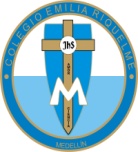 Fecha:8 de junio Asignatura:   Matemáticas y físicaGrado:11°Docente: Daniel Castaño AgudeloDocente: Daniel Castaño Agudelo